Сумська міська радаВиконавчий комітетРІШЕННЯРозглянувши заяву суб’єкта господарювання та надані документи,                             з метою впорядкування сезонної роздрібної торгівлі у зимовий період                          2023-2024 років на території Сумської міської територіальної громади, відповідно до постанови Кабінету Міністрів України від 15.06.2006 № 833                  «Про затвердження Порядку провадження торговельної діяльності та правил торговельного обслуговування на ринку споживчих товарів», рішення Сумської міської ради від 26.12.2014 № 3853 – МР «Про затвердження Правил благоустрою міста Суми», рішень Виконавчого комітету Сумської міської ради від 07.09.2010  № 537 «Про затвердження Положення про порядок провадження торговельної діяльності та надання послуг на території     м. Суми» (зі змінами), від 17.03.2020 № 133 «Про затвердження Положення про організацію сезонної, святкової виїзної торгівлі, надання послуг у сфері розваг та проведення ярмарків на території Сумської міської об’єднаної територіальної громади»                    (зі змінами), ураховуючи рекомендації Комісії з організації сезонної, святкової виїзної торгівлі, надання послуг у сфері розваг та проведення ярмарків на території Сумської міської об’єднаної територіальної громади (протокол засідання від 14.11.2023 № 15), керуючись підпунктом 8 пункту «а» статті 30, частиною першою статті 52 Закону України «Про місцеве самоврядування в Україні», виконавчий комітет Сумської міської радиВИРІШИВ:           Відмовити ФОП Савченко Євгену Павловичу в розміщенні об’єкту сезонної торгівлі (продаж кави, чаю) загальною площею 6,0 кв. м., за адресою: місто Суми, вулиця Реміснича, 35/1, відповідно до поданої заяви та графічних матеріалів, у зимовий період 2023-2024 років з 01.12.2023 року по 29.02.2024 року у зв’язку з невиконанням умов рішення виконавчого комітету Сумської міської ради від 17.03.2023 № 133 «Про затвердження Положення про організацію сезонної, святкової виїзної торгівлі, надання послуг  у  сфері  розваг та проведення ярмарків на території Сумської міської об’єднаної територіальної громади» (зі змінами) . Керуючий справами виконавчого комітету			    Ю.А. Павлик	Голопьоров 700-604 Розіслати: Полякову С.В., Голопьорову Р.В., Славгородському О.В., Скварчі О.А.                   Рішення доопрацьовано і вичитано, текст відповідає оригіналу прийнятого рішення та вимогам статей 6-9 Закону України «Про доступ до публічної інформації» та Закону України «Про захист персональних даних»       Проєкт рішення виконавчого комітету Сумської міської ради «Про розміщення/відмову в розміщенні об’єкту сезонної торгівлі (продаж кави, чаю) ФОП Савченко Євген Павлович за адресою: місто Суми, вулиця Реміснича, 35/1» був завізований:В.о. директора Департаменту інспекційної роботи Сумської міської ради                           Р.В. Голопьоров«  »              2023 року 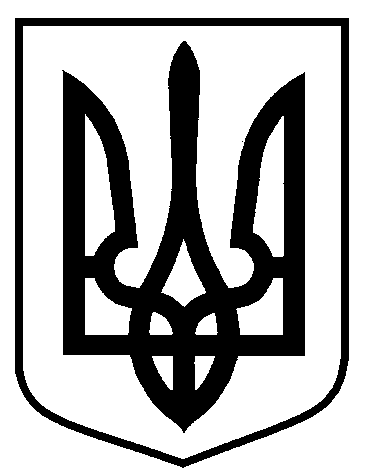 від  17.11.2023  № 637Про відмову в розміщенні об’єкту сезонної торгівлі (продаж кави, чаю) ФОП Савченко Євген Павлович за адресою: місто Суми, вулиця Реміснича, 35/1Директор Департаменту інспекційної роботи     М.О. ЗеленськийНачальник відділу правового забезпечення Департаменту інспекційної роботи	     Д.Ю. ОвсієнкоЗаступник міського голови з питаньдіяльності виконавчих органів радиС.В. ПоляковНачальник правового  управлінняО.В. ЧайченкоНачальник відділу протокольної роботи та контролю      Л.В. МошаКеруючий справами виконавчого комітету			      Ю.А. Павлик	